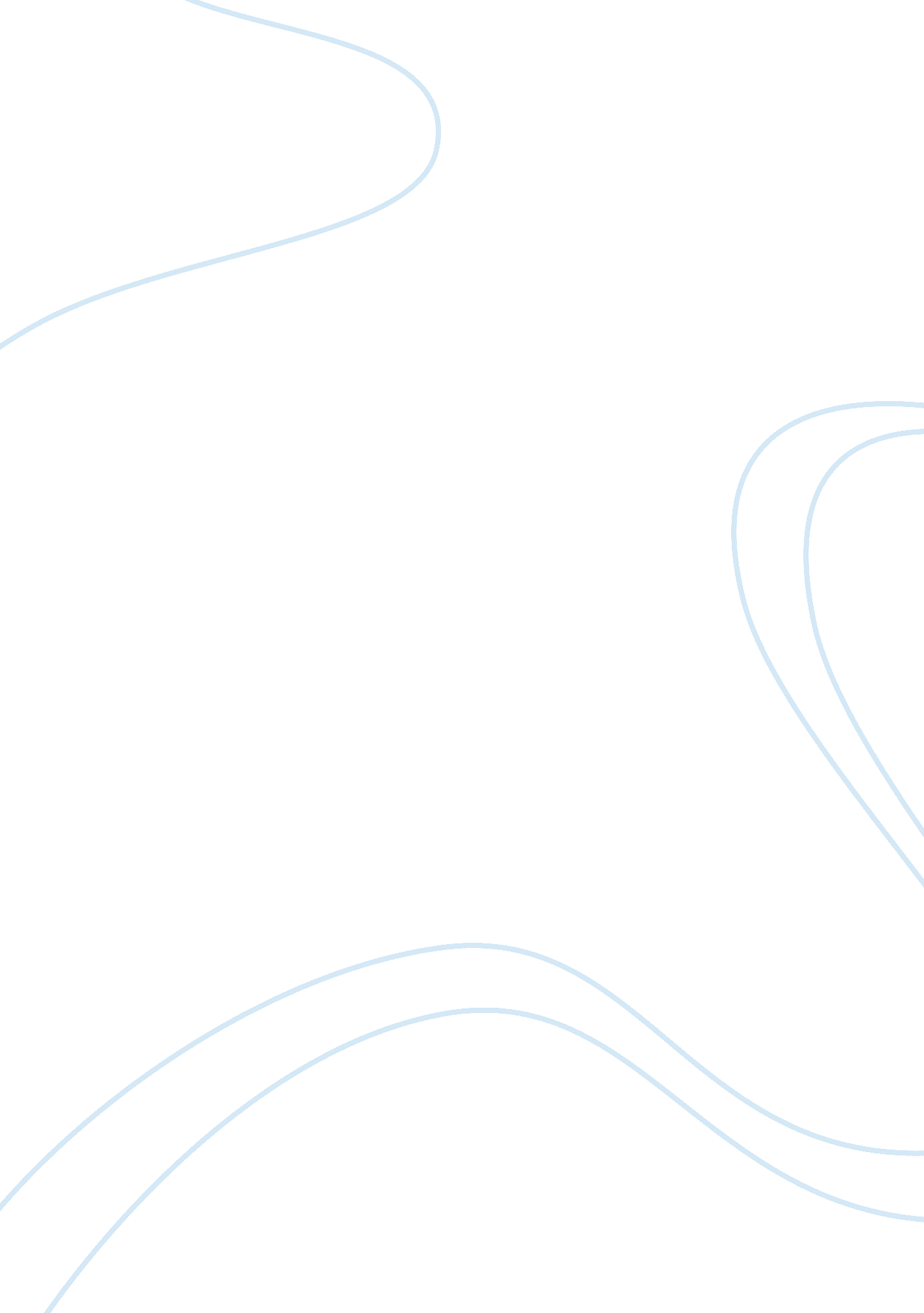 Sample essay on how an organization achieves and maintains a pattern of ethical b...Business, Company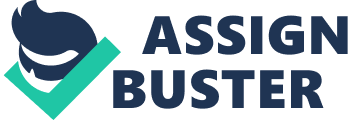 \n[toc title="Table of Contents"]\n \n \t Authorization \n \t Communicating \n \t Discipline \n \t Works Cited \n \n[/toc]\n \n Many supervisors consider integrity as an issue of private matter. The truth is, values has everything related to a public company. Supervisors, who neglect to offer direction that is appropriate and to institute systems that facilitate ethical actions could share the responsibility with people, who have unethical behavior within the company. Companies could achieve and maintain ethical behavior by promoting the following factors Authorization One approach to enhance the ethical climate of a company would be to give more power above their work to employees. If employees have much more control above their work results and an ethical code, they may be prone to warrant your trust inside them to make the best choice. When executed efficiently, authorization can also generate better results from employees, such as more creative answers to company issues. Doing this, companies give employees reasons to be progressive. It will also improve the company’s efficacy (Paine). Communicating Companies could enhance communicating policies and procedures to ensure that crucial information will flow fluidly and often between supervisors and employees. As an example, assign a supervisor, HR specialist, or ad hoc team to develop some training scenarios that educate the correct thing to do in common situations confronted in your business to employees. These scenarios can help supervisors convey the ethical behavior that are anticipated more definitely. Discipline You cannot anticipate all employees to comply without some sort of discipline with integrity. Therefore, each company should have a disciplinary policy for ethics breaches. Companies should keep careful documentation of employee infractions as part of this policy. 
Even companies having a solid ethical record should not rest on their laurels but continue to try to improve their ethics policy (Bianca). The preceding three factors help a company achieve and maintain ethical behavior. They really are the measures of the ethical climate of a company. Works Cited Bianca, Audra. " Ways to Improve an Organization's Ethical Climate | Chron. com." Small Business - Chron. com. N. p., n. d. Web. 13 July 2015. . 
Paine, Lynn S. " Managing for Organizational Integrity." Harvard Business Review. N. p., Apr. 1994. Web. 13 July 2015. . 